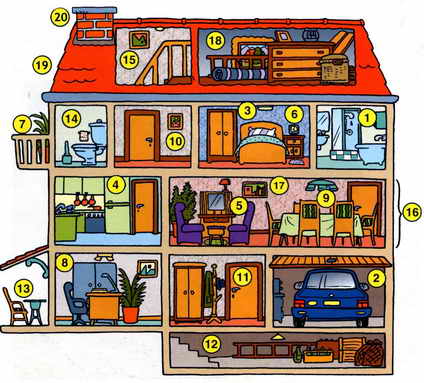 la salle de bains      le garageles toilettesla cuisinel’entréela salle à mangerle salonle murla chambrele bureaule couloirle plafondla cavele grenierl’escalierle toitla cheminéele balconla terrasse